Municípios da Macrorregião NORTE – Bela Vista do Toldo- Campo Alegre – Canoinhas – Irineópolis – Itaiópolis- Mafra- Major Vieira- Monte Castelo- Papanduva- Porto União- Rio negrinho- São Bento do Sul-  Três Barras – 25 GERSA- 26 GERSA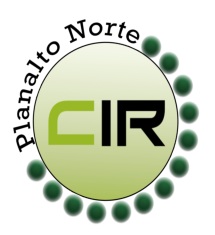 ____________________________________________________________________________________________________Planalto Norte/ Catarinense, 07 de fevereiro de 2018.        CIR nº 09/2018À COSEMS - SCFlorianópolis- SCPrezados,Para apreciação do COSEMS- SC, comunicamos que conforme reunião da CIR –Planalto Norte/ na cidade de Rio Negrinho-SC, no dia 06 de fevereiro de 2018, foi aprovado e deliberado por todos os membros, a solicitação para incluir o assunto PACTUACAO COM ESTADO DO PARANA ( conforme documento anexo)  na pauta da reunião da CIB no dia 15/03/2018Jaqueline Fatima Previatti VeigaCoordenadora da CIR PlanaltoSecretária Municipal de Saúde – Mafra -SC